RELAZIONE SUL LAVORO SVOLTO DURANTEL’ANNO PEDAGOGICO 2021/2022ALLA SCUOLA D’INFANZIA ITALIANA FREGOLA BUIE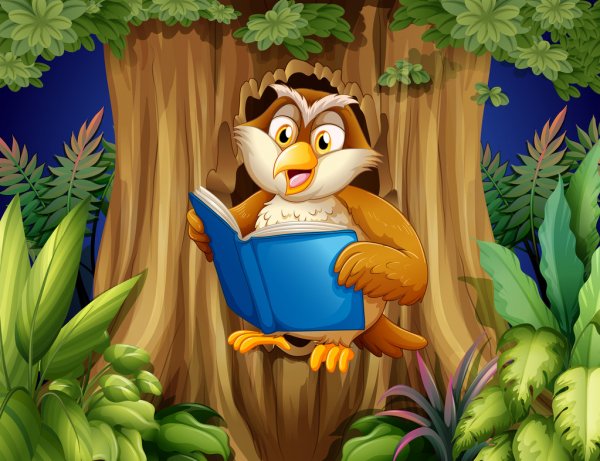 Buie, 24 agosto 2022                                                                      La direttrice:                                                                                           Francesca Deklic’INDICE:INTRODUZIONE                                  ORGANIZZAZIONE DEL LAVORO                COMPITI GENERALI DEL LAVORO EDUCATIVO - ISTRUTTIVOORGANIZZAZIONE DEL LAVORO EDUCATIVO – ISTRUTTIVO    GRUPPO DELLE „ JERRY “                GRUPPO DEGLI „ TOM“  GRUPPO DEI „STRUCOLI “           GRUPPO DEI „FRITOLE “           GRUPPO DELLE „PRATOLINE“ISTRUZIONE E PERFEZIONAMENTO DELLE EDUCATRICI          RELAZIONE DI LAVORO DEL CONSIGLIO DELLE EDUCATRICI    RELAZIONE DI LAVORO DEL CONSIGLIO D’AMMINISTRAZIONERELAZIONE DELLA DIRETTRICERELAZIONE DELLA COLLABORATRICE PROFESSIONISTA: PSICOLOGACOLLABORAZIONE CON I GENITORI          COLLABORAZIONE CON L'AMBIENTE    LAVORI ED ACQIUSTI PER LE ESIGENZE DEI BAMBINI E DEL PERSONALE       ISCRIZIONIINTRODUZIONELa Scuola d’infanzia Fregola è un’istituzione in lingua italiana, fondata dalla Città di Buie e che opera sul suo territorio.La sede centrale è situata a Buie, in via MatijaGubac 13, mentre quella periferica si trova a Momiano. La fascia d’età dei bambini iscritti va da 1 anno di vita, fino ai 6,5 – 7 anni. Tutte le nostre sezioni seguono i programmi basati sulle rispettive leggi. Nel lavoro diretto con i bambini i programmi vengono stilati secondo le esigenze e gli interessi dei bambini stessi rispettando le diversità delle loro capacità. Si cerca di accentuare la flessibilità nell’organizzazione del lavoro in ogni momento di permanenza alla scuola d’infanzia.L’anno pedagogico 2021/2022 è iniziato il 1˚ settembre 2021 e si è concluso il 26 agosto 2022.ORGANIZZAZIONE DEL LAVORO    L’istituzione ha concluso l’anno pedagogico con il seguente numero di dipendenti inclusi sia nel lavoro educativo-istruttivoche nell’organizzazione del lavoro stesso:Durante questo periodo, nell’ambito dell’istituzione, hanno operato cinque (5) gruppi educativo – istruttivi: quattro (4) gruppi presso la sede centraleuno (1) presso la sezione periferica di MomianoIn tutti e cinque (5) i gruppi si è portato avanti un programma di lavoro di dieci (10) ore, cioè di tipo primario. Durante quest’anno pedagogico i bambini iscritti alla Scuola d’infanzia italiana Fregola Buie hanno variato. A settembre eravamo partiti con 66 bambini iscritti.L’istituzione ha offerto i sui servizi ogni giorno dalle ore 06,30 alle ore 16,30 (esclusi sabati, domeniche e giorni festivi), seguendo un certo orario di vita quotidiana.Numero dei bambini per gruppo ed educatrici incluse del lavoro educativo – istruttivo: 	I due gruppi nido alloggiano nelle due nuove stanze al piano di sopra, mentre il gruppo dei medi è nella “vecchia” stanza al piano terra ed il gruppo dei grandi alloggia nella nuova stanza, sempre al piano terra. Vista la particolare situazione (pandemia Covivid-19) in alcuni brevi momenti abbiamo avuto la necessità di unire i due gruppi, sia quelli al piano terra  che quelli al primo piano. Durante i mesi di gennaio e febbraio in tutti i gruppi avevamo casi di positivita’ al Coronavirus e abbiamo dovuto chiudere i gruppi educativo-istruttivi a seconda dei casi.	Durante l’anno pedagogico abbiamo mantenuto la regola del non far entrare i genitori nell’istituzione proprio per evitare quanto più i contatti di massa. Con molto rispetto e pazienza questi ultimi hanno accettato tale regola. Dobbiamo pure ammettere che da un lato questa regola ha portato molti benefici sia ai bambini, i quali hanno appreso maggior responsabilità ed autostima sia all’istituzione stessa che ha goduto di maggior pulizia ed igiene, però dall’altro ha portato difficoltà all’organizzazione lavorativa, perché una educatrice doveva essere presente alla porta sia al mattino che al pomeriggio, essendo così assente in gruppo. A maggio abbiamo aperto l’entrata ai genitori facendoli entrare nell’istituzione e funzionando in modo quanto piu’abituale.	Alcuni profili lavorativi, sono in rapporto di lavoro presso l’Asilo infantile di Buie – DječjivrtićBuje, però prestano servizio per entrambe le istituzioni prescolari, cioè, il custode, il personale della cucina centrale e parzialmente il personale di servizio delle pulizia degli ambienti. Lo stesso vale per la nostra aiuto cuoca e inserviente, che prestano servizio anche presso l’asilo in lingua croata.L’infermiera, ci presta servizio per due giorni al mese. La collaborazione con quest’ultima è buona e assieme al personale della cucina, compila i menù e cura la qualità dei pasti in base ai bisogni alimentari dei bambini.COMPITI GENERALI DEL LAVORO EDUCATIVO - ISTRUTTIVOIl lavoro educativo – istruttivo, in tutti i nostri gruppi è stato realizzato seguendo i compiti generali che erano stati prefissati all’inizio dell’anno pedagogico attraverso la realizzazione del Piano e programma di lavoro e del Curricolo. Spesso vengono messi a disposizione dei bambini i contenuti particolarmente accentuati in diversi campi: linguistico, artistico, esplorativo, danza e ginnastica. Ogni progetto offerto nella scuola dell'infanzia tende a soddisfare gli interessi particolari dei bambini. Attraverso la motivazione verso alcuni temi/contenuti, si promuovono le diverse capacità dei bambini: fisiche e psicomotorie, socio-emotive e della personalità, cognitive, creative ed espressive. Tra le tantissime attività offerte nelle sezioni e indirizzate ad ampliare le esperienze dei bambini, grazie alle capacità e disponibilità delle nostre educatrici, la vita quotidiana tende a stimolare i bambini di fare le proprie scelte e soddisfare gli interessi individuali - particolari.	In particolare, il mese di settembre è stato dedicato all’adattamento e all’integrazione dei nuovi iscritti, offrendo loro molta attenzione, rendendogli così meno traumatico il distacco dai genitori e più familiare e piacevole la permanenza alla Scuola d’infanzia.ORGANIZZAZIONE DEL LAVORO EDUCATIVO – ISTRUTTIVO	All’inizio dell’anno pedagogico le educatrici di ogni gruppo educativo-istruttivo stabiliscono il Piano e programma di lavoro ed il Curricolo che realizzeranno durante i dieci (10) mesi di lavoro diretto con i bambini, in base al quale, poi, la direttrice prepara il piano e programma di lavoro per l’intera istituzione che include anche ciò che riguarda la conduzione generale di tutta l’istituzione, con gli obiettivi principali e i fini che si propone di realizzare.	Nel lavoro quotidiano viene data molta importanza alla collaborazione, socializzazione e convivenza tra i gruppi educativi di Buie e quello di Momiano. Particolare attenzione viene indirizzata pure verso il corretto sviluppo della lingua. In tale ambito vengono pianificati e organizzati giochi, attività, uscite ed incontri.	Oltre alle manifestazioni e agli appuntamenti sociali che sono comuni a tutte le sezioni, le educatrici all’interno del gruppo, basandosi sull’età e sull’interesse dei bambini, nel corso dell’anno pedagogico hanno portato avanti diversi progetti:4.1. GRUPPO DEI “JERRY”ACCOGLIENZA, INSERIMENTO ED ADATTAMENTOIl primo progetto e' stato realizzato per lo piu' nel primo periodo dell'anno pedagogico e poi ripreso a gennaio e fine febbraio /inizio marzo nel momento in cui sono arrivati i nuovi bambini. Abbiamo cercato di offrire e creare per i bambini un clima accogliente e rassicurante, che rispetti i tempi del distacco di ogni singola coppia di bambino – genitore. Allo stesso tempo si e' cercato di sollecitare il bambino al piacere del gioco ed attraverso il gioco affermare la loro individualita', ad apprendere le regole e sentirsi parte di un gruppo.GIOCANDO IN MUSICACon tale progetto abbiamo cercato di avviare i bambini alla scoperta del piacere dell'udire, dell' ascoltare e del produrre suoni e rumori anche attraverso l'uso di vari strumenti musicali (tamburelli, maracas, sonagli, triangoli, nacchere,…) ed attraverso la voce ed il corpo. Tale progetto e' stato realizzato durante tutto l'anno pedagogico ed i bambini hanno potuto apprendere anche delle semplici canzoncine.COLORI IN FESTACon tale progetto volevamo proporre a tutti i bambini del nido un viaggio nel mondo dei colori che sono presenti in ogni momento della loro giornata e che la colorano. Attraverso giochi, manipolazioni, disegni e varie tecniche di pittura abbiamo cercato di favorire lo sviluppo della creativita' e conoscenza del bambino stesso. Anche questo progetto e' stato portato avanti per tutto l'anno pedagogico.GLI ANIMALI DELLA FATTORIACon tale progetto abbiamo cercato di risvegliare nei bambini l'interesse alla conoscenza nei confronti degli animali della fattoria. Attraverso varie attivita' abbiamo fornito ai bambini l'occasione per guardare, esplorare, ampliare le proprie conoscenze a livello sensoriale, percettivo, cognitivo e relazionale. Tale progetto e' stato realizzato nei mesi di aprile e maggio.4.2. GRUPPO DEI “TOM”INSERIMENTO = AMBIENTAMENTO=ACCOGLIENZAIl progetto è stato realizzato nel mese di settembre.Nel realizzare gli obiettivi di questo progetto abbiamo cercato di offrire ai bambini un clima accogliente e rassicurante, che rispetti i tempi del distacco di ogni singolo bambino dal genitore. A causa della situazione Covid-19 i genitori dei nuovi bambini iscritti hanno avuto la possibilita' di accompagnare il proprio bambini nella loro stanza i primi giorni dell’adattamento, in accordo con le educatrici.SCOPRIAMO IL NOSTRO CORPOIl progetto è stato portato avanti nel corso dell’intero anno lavorativo. Non si è trattato solo di conoscere e denominare le varie parti del nostro corpo attraverso racconti, poesie, filastrocche popolari ma anche di cercare di migliorare le abilità motorie e facilitare lo sviluppo della coordinazione motoria mettendo i bambini nelle condizioni di doverlo fare attraverso attività pianificate come ad esempio percorsi ad ostacoli, giochi guidati, giochi liberi all’aria aperta ed altro. La tirocinante Valentina Puž ha svolto un’attività su questo tema.	LA NATURA E LE QUATRO STAGIONI	Questo progetto viene realizzato attraverso le stagioni per avvicinare ai bambini l’importanza della natura. In questo modo attraverso l`osservazione della natura stessa hanno avuto la possibilita' di avvicinarsi al mondo naturale e osservare come cambia la natura attraverso le stagioni Cogliendo le caratteristiche degli animali e della natura  per ogni stagione (autunno: gli alberi, le foglie, la frutta autunnale; inverno: la neve, gli indumenti invernali; primavera: i fiori, gli insetti, gli animali domestici; estate: il mare)	UN MONDO FATTO DI COLORI	Con questo progetto abbiamo iniziato a lavorare subito a settembre e poi anche durante tutto l'anno attraverso le stagioni: osservando il tempo e la natura con  colori che cambiano e che ci circondano. Attraverso vari giochi  di classificazione e ordinamento i bambini hanno imparato a denominare i colori giusti.Attraverso l'osservazione della natura abbiamo imparato i colori primari e secondari Purtroppo, causa la situazione Covid-19 non abbiamo potuto fare gite in natura come avremmo voluto ma per fortuna siamo circondati da boschetti e prati e i bambini sono stati a contatto con la natura ogni giorno.I bambini hanno durante tutto l'anno sperimentato , osservato, esplorato, la loro  creatività e la loro manualità con diverse tecniche figurative, e in questo modo hanno imparato tanto.	MANIPOLAZIONE	Un progetto su la quale i bambini hanno avuto l'opportunità di lavorato durante tutto l'anno attraverso le attività, uscite, durante il gioco in stanza, all'aria aperta, usando materiali vari di plastica. 	STORIE, RACCONTI, POESIE E TIRITERE	Ogni momento della giornata è stata l’occasione per proporre ai bambini una filastrocca, una poesia, una canzone legati oppure no ai contenuti svolti ma sempre con il fine di creare l’abitudine dell’ascolto, favorire l’arricchimento lessicale, scoprire la sonorità della parola ma anche per creare all’interno del gruppo in atmosfera serena ed allegra. I bambini quest’ anno hanno imparato a stare seduti in cerchio e a dare attenzione quando ascoltano una storia. Il gruppo è stato attivo durante le attività e ha fatto tante domande, hanno imparato diverse poesie e tiritere in lingua italiana.4.3. GRUPPO DEGLI “STRUCOLI”IL MAGICO MONDO DELLE FAVOLECon questo progetto, il gruppo, attraverso la lettura di favole e racconti ha avuto un approccio positivo verso il mondo delle immagini, dei „segni scritti“ e della lettura. Oltre all'arricchimento del vocabolario, la comprensione del testo, il gruppo ha potuto distinguere il piano della realtà da quello della fantasia.  Sono state elaborate le favole: La volpe e l'uva, La gallina dalle uova d'oro e dei racconti tratti dal libro: „Il bosco delle meraviglie“ di Tony Wolf.  Dopo la lettura il gruppo ha verbalizzato il contenuto della storia, denominato oggetti e immagini, riprodotto graficamente alcuni contenuti, colorato schede raffiguranti i personaggi delle favole elaborate. Il progetto è stato svolto durante tutto l'anno pedagogico.SPERIMENTIAMO LA NATURA ATTRAVERSO I QUATTRO ELEMENTIAnche questo progetto e stato elaborato durante tutto l'anno pedagogico ed ha coinvolto positivamente il gruppo. Le attività  sono state  svolte attraverso l'osservazione, l'esplorazione, diverse sono state le sperimentazioni come pure i giochi  psico-motori e le attività  grafico-pittoriche.  Importante  pure la lettura di immagini e  la conversazione attraverso il supporto di racconti.Il gruppo ha „scoperto“ i quattro elementi nei suoi aspetti fondamentali,  le loro caratteristiche, l'utilità  e  necessità  per la nostra sopravvivenza. Nella realizzazione di questo progetto il gruppo ha dimostrato molto interesse, in particolar modo per   le  sperimentazioni ed i giochi con l'acqua e con l'aria, la semina dei fagioli e la visita alla serra dei fiori con le attività  pratiche e la visita all' acquario.EDUCAZIONE STRADALE  E I  MEZZI DI TRASPORTOCollegandoci al progetto legato ai quattro elementi, il gruppo ha elaborato  i vari mezzi di trasporto: via terra, via acqua, via aria. Il progetto è stato elaborato attraverso la visione di filmati, con la presentazione dei diversi mezzi di trasporto, giochi motori e giochi con percorsi, con la costruzione di plastici (fatti con materiali di recupero) e  durante le passeggiate con la visione diretta dei mezzi via terra, nonché  il primo approccio con la segnaletica stradale,  riconoscere i segnali principali.Anche questo tema è stato seguito con molto interesse dal gruppo ed è stato svolto da aprile a giugno.I MESTIERIQuesto progetto è stato parzialmente eseguito, visto l'interesse del gruppo ci siamo soffermati maggiormente su gli alti progetti. Il gruppo grazie alla visita della caserma dei vigili del fuoco ha elaborato la figura del vigile del fuoco – pompiere.  Sono stati fatti dei giochi grazie ai personaggi del gioco: “ I  mestieri”  ma non siamo riusciti ad eseguire incontri come avevamo progettato.4.4. GRUPPO DELLE “FRITOLE”IL MONDO ED I SUOI ABITANTISiamo partite con l'idea di presentare ai bambini un mondo piu' vasto, piu' ampio di quello che e' il nostro quotidiano.  Abbiamo presentato tante diverse culture, abitudini, tradizioni spaziando per tutto il mondo. Abbiamo conosciuto suoni, musiche, rumori di altre culture. E' stato importante apprendere che anche se diverse tutte le persono hanno un valore uguale, uguali diritti e doveri. Abbiamo cercato di far capire l'unicita' e la ricchezza di ogni popolo, di ogni paese, di ogni persona. Abbiamo mirato all'apprendimento del rispetto verso tutti e tutto, anche verso la natura, il mondo come casa comune. Questo progetto lo abbiamo elaborato durante tutto l'anno.BUONE ABITUDINIQuesti sono contenuti che ci accompagnano regolarmente tutti i giorni, tutti gli anni. Nonostante la maggioranza dei bambini conosca teoreticamente le regole del buon comportamento nella realta' le cose stanno in modo diverso, regolarmente si deve parlare, sottolineare l'importanza del rispetto degli uni verso gli altri, del rispetto delle regole di vita quotidiana, dell'importanza dell'amicizia, della condivisione, della solidarieta', della tolleranza. Le nostre sono generazioni molto egocentriche,concentrate su se' stesse ed abituate ad ottenere subito e tutto. Per tutto l'anno abbiamo cercato  di inculcare un comportamento corretto  delle abitudini comportamentali, igieniche, alimentari.I NONNIAbbiamo pensato a questo progetto come ad una collaborazione continua con i nonni durante l'anno. Pianificavamo di invitarli a presentarci i loro mestieri, di parlarci delleloro esperienze, di farci conoscere il loro lavoro. Volevamo creare momenti di condivisione e affetto con i nonni. Imparare ad apprezzare questo immenso valore, di avere i nonni. Il progetto e' partito bene. Un nonno ci ha organizzato la raccolta delle olive nel proprio uliveto. L'esperienza era positiva. Purtroppo la situazione con la pandemia ci ha fermati. Non si poteva piu' avere contatti con persone esterne. Il progetto non e' stato portato a termine.LETTERE E NUMERIDurante l'anno abbiamo giocato molto con i numeri e le lettere.I bambini hanno tante conoscenze esono molto curiosi a questo riguardo. Abbiamo trattato i contenuti costantemente durante l'anno con svariati giochi, esercizi, attivita'. Abbiamo appreso come usare le lettere nel modo giusto e nelle situazioni giuste, cosi' come il saper usare i numeri nel modo cerretto e nelle giuste situazioni. Molti esercizi si sono fatti per imparare a scrivere lettere e numeri in modo corretto.SU E ZO PER BUIEQuest'anno abbiamo continuato e completato questo progetto. Abbiamo visitato chiese, duomo, torri, contrade, piazze, scoperto i simboli sui vari edifici, osservato l'edificio del Comune, per concludere con la visita al Museo civico di Buie. Ogni elaborato i bambini lo hanno riprodotto a matita e decorato con la china e abbiamo creato l'album. In questo modo divertente abbiamo cercato di far conoscere ai bambini il proprio territorio, le bellezze, la cultura. Imparare qual'e' il nostro patrimonio culturale e a rispetterlo e valorizzarlo sviluppando anche la propria identita'.Oltre ai progetti pianificati abbiamo aggiunto e realizzato anche i seguenti  progetti. Le varie circostanze, comportamenti nel gruppo, concorsi ci hanno dato spunti e fatto sentire la necessita' per la loro realozzazione.IL LIBRO – INTERAZIONE LETTERARIAIn collaborazione con la bibliotecaria della S.E.I. abbiamo pianificato il progetto per imparare ed avvicinare i bambini al mondo dei libri e alla lettura. Erano pianificati incontri con letture di vari racconti, conversazioni, elaborazioni e laboratori creativi. Il progetto e' iniziato all'inizio di  ottobre. Ai bambini piaceva tanto anche perche' si e' svolto nel parco giochi. Poi per la situazione pandemica ha avuto un arresto ma ad aprile abbiamo ripreso e cercato di recuperare il piu' possibile. Ci siamo recati presso la biblioteca scolastica dove i bambini hanno conosciuto ed imparato come si prestano, leggono i libri e quante altre cose  si possono realizzare in una biblioteca. Desideriamo sviluppare nei bambini l'amore per la lettura.I DINOSAURI – I FOSSILIPrendendo spunto dall'interesse e dal grande sapere dei bambini in questo campo abbiamo deciso di sviluppare questi contenuti. I bambini si sono dimostrati particolarmente affascinati da questo mando fantastico e misterioso. Hanno collaborato e partecipato con entusiasmo. Abbiamo esplorato questo mondo tramite in tutti i campi educativi,  abbiamo tentato di arricchire le loro conoscenze cercando di aprire le loro menti a nuove conoscenze e a renderli curiosi nella scoperta di cose nuove. IL CORPO UMANOIn alcuni periodi dell'anno si sono manifestate delle situazioni particolarmente sgradavoli per alcuni bambini. Ci sono stati comportamenti sbagliati e sconvenienti che venivano imitati e andavano degenerando. Abbiamo parlato e scoperto le parti del corpo con particolare attenzione alle parti intime. Si e' spiegato a cosa servono e cio' che e' corretto e cio' che e' sbagliato. E' stato necessario chiarire alcuni comportamenti per capire che erano volgari e sgradevoli. Abbiamo appreso le varie differenze tra maschi e femmine imparando a rispettare ognuno e se stessi. Volevamo far capire che non sempre va bene imitare gli altri ma che e' meglio pensare con la propria testa. Abbiamo notato che alcuni gesti e comportamenti piano, piano sono scomparsi. IL CORPO DEI VIGILI DEL FUOCOIl tutto e' iniziato con un concorso da parte della Regione Istriana  dal titolo :“Il coraggio e il sacrificio dei vigili del fuoco“. Abbiamo aderito  e visto  l'interesse che ne e' nato abbiamo continuato proponendo letture, scoprendo il lavoro e l'importanza che hanno i pompieri, abbiamo visitato la caserma e conosciuto tanti vigili, i loro strumenti di lavoro, sperimentato i loro mezzi di trasporto come il cestello sollevatore per arrivare in alto, fatto un giro con i loro camion a sirene spiegate. I bambini erano entusiasti. Volevamo far capire l'importanza dei comportamenti corretti da parte delle persone per evitare incidenti e salvaguardare la propria incolumita' e quella degli altri, insomma essere responsbili.4.5. GRUPPO DELLE “PRATOLINE”I temi e progetti riportati sono stati realizzati attaverso racconti, poesie, lettura di albi illustrati, libri storici, canzoni, canzoni popolari, dvd, filmati,  giochi didattici esperimenti ricerche e attivita' psicomotorie, uscite nei campi circostanti alla scuola e nei villaggi vicini.Progetto pilota: L’ALBERO DELLE STAGIONIAttraverso queste esperienze i bambini hanno imparato gradualmente ad osservare, descrivere e mettere in relazione l’albero nelle stagioni diverse. Lavorare all’esterno e’ servito per creare nuovi spunti per l’osservazione, ricercando i temi trattati, prevalentemente in natura. Attraverso la fantasia di racconti e letture di albi illustrati i bambini hanno scoperto nozioni riguardanti la crescita e lo sviluppo di un albero, nonche’ la profonda utilita’ per la salvaguardia del nostro pianeta Terra e del ambiente che ci circonda. Nel corso delle stagioni, abbiamo seguito i vari mutamenti di foglie, fiori, frutta, conifere. Si e’ cercato di associarli, quanto piu’,  ad esperienze ludiche, di scoperta e d’ascolto di albi illustrati o racconti stimolati dalla fantasia delle educatrici e dei bambini stessi. Il progetto e’ stato svolto in un concetto ludico motivante, attraverso il metodo della ricerca-azione. Sono state proposte esperienze sensoriali-corporee, attraverso manipolazioni, esplorazioni, sperimentazioni dei colori e dei materiali presenti in natura. Mediante tali contenuti i bambini si sono avvicinati gradualmente alla costruzione di pensieri e atteggiamenti scientifici, nell’accostarsi alla realtàdella natura e della sua vitale importanza.Purtroppo a causa della pandemia, le uscite pianificate mediante trasporto col pulmino, non sono state effettuate. Ciò nonostante, abbiamo utilizzato quanto più gli spazi esterni, motivando l’attenzione all’osservazione dei alberi nel nostro giardino, che mutano in base alle stagioni. Abbiamo inoltre creato una pianificazione che legasse le stagioni ai frutti e conifere, fiori e insetti, inserendoli cosi, in un approccio scientifico legato agli alberi del circondario, partendo dai frutti di stagione presenti in autunno.I temi e progetti riportati sono stati realizzati attraverso racconti, poesie, lettura di albi illustrati, libri storici, canzoni, canzoni popolari, dvd, filmati, giochi didattici esperimenti ricerche e attività psicomotorie, uscite nei campi circostanti alla scuola.Progetto pilota: I COLORI DELLE STAGIONIAttraverso queste esperienze i bambini hanno imparato gradualmente ad osservare, descrivere e mettere in relazione colori e tonalità in stagioni diverse. Lavorare all’esterno e’ servito per creare nuovi spunti per l’osservazione, ricercando i colori trattati, prevalentemente in natura. Attraverso la fantasia di racconti e letture di albi illustrati i bambini hanno colori primari, secondari e varie tonalità dei colori trattati. Nel corso delle stagioni, si e’ cercato quanto più di utilizzare i colori presenti in natura per associarli ad esperienze ludiche, di scoperta e d’ascolto di albi illustrati o racconti stimolati dalla fantasia delle educatrici e dei bambini stessi. Il progetto è stato svolto in un concetto ludico motivante, attraverso il metodo della ricerca-azione. Sono state proposte esperienze sensoriali-corporee, attraverso manipolazioni, esplorazioni, sperimentazioni dei colori. Mediante tali contenuti i bambini si sono avvicinati gradualmente alla costruzione di pensieri e atteggiamenti scientifici, nell’accostarsi alla realtà dei colori che li circonda.Purtroppo a causa della pandemia, le uscite pianificate mediante trasporto col pulmino, non sono state effettuate. Ciò nonostante, abbiamo utilizzato quanto più gli spazi esterni, motivando l’attenzione all’osservazione dei colori che mutano in base alle stagioni. Abbiamo inoltre creato una pianificazione che legasse i fenomeni atmosferici ai colori trattati, inserendoli cosi, in un approccio scientifico.MANIFESTAZIONI, RICORRENZE ED USCITEVista la situazione epidemiologica e rispettando le norme igieniche e comportamentali per prevenire il diffondersi del virus Covid 19 non tutte le manifestazioni si sono potute realizzare.08 settembre 2021   -   „Auguri Buie!“   -   Abbiamo ricordato, parlato della ricorrenza, preparato il                                                                                    regalino che abbiamo donato al sindaco. L'incontrosi e' svolto davanti all'edificio del Comune.1 ottobre 2021   -   1°  incontro con la bibliotecaria S.E.I.   -   Progetto: „Interazione letteraria“Realizzato all'aperto, nel parco giochi.2 ottobre 2021   -   Giornata mondiale dei nonni   -   Inizio del progetto, collaborazione con i nonni.4   -   8 ottobre 2021   -   Settimana del bambino   -   Conversazioni, letture, drammatizzazioni, giochi mirati al tema del rispetto, dei doveri e dei diritti. Conoscenza di altre realta' molto diverse dalla nostra.10 ottobre 2021   -   Giornata delle aolimpiadi croate   -   Abbiamo organizzato una giornata sportiva nel campo spotrivo assieme al gruppo degli Strucoli.11   -   15 ottobre 2021   -Settimana dell'alimentazione   -   Conversazioni, letture mirate, attivita' manipolativo figurative mirate.21 ottobre 2021   -   Giornata della mela   -   Osservazione diretta, analisi, degustazione, creazione di ricette, disegni.26 ottobre 2021   -   I nonni   -   Raccolta delle olive con i nonni di Alexia ed Antoine.27 ottobre 2021   -   Prima attivita' dell'infermiera   -   „I denti“6 dicembre 2021   -   San Nicolo'   -   Letture, conversazioni, realizzazione del piattino decorato.22 dicembre 2021   -   Babbo Natale   -   Letture, conversazioni, desideri e propositi, attivita' figurative varie, schede didattiche, bigliettino augurale, arrivo di Babbo Natale, consegna dei doni.Fine febbraio 2022   -   Carnevale   - Giochi in costume, letture, diseni con varie tecniche, decorazioni per il pannello centrale, decorazione degli ambienti, balli.1   marzo 2022   -   Ballo mascherato   -   Realizzato nella hall dell'istituzione assieme agli altri nostri gruppi-8 marzo 2022  -   Festa della Donna   -   Letture, conversazioni, il ruolo e la figura della mamma, bigliettino augurale.19 marzo 2022   -   San GIuseppe – Festa del papa'   -   Analisi della figura e del ruolo del papa', letture, bigliettino augurale.22 marzo 2022   -   Spettacolo teatrale „Zelena priča“   Scoltosi nell'atrio dell'istituzione.21   -   25 marzo 2022   Concorso: „Il coraggio ed il sacrificio dei pompieri“14 aprile 2022   -   Visita al museo civico di Buie – Progetto:“Su e xo per Buie“17 aprile 2022   -   Pasqua   -   Letture mirate alla pace, solidarieta', bonta', conversazioni, lavoretti figurativi con varie tecniche, bigliettino augurale.22 aprile 2022   -   Giornata mondiale del pianeta Terra   -   Giornata con attivita' realizzata all'aperto qualche tempo dopo a causa del mal tempo.4 maggio 2022   -   San Floriano   -   Giornata internazionale dei vigili del fuoco   -   Visita alla caserma dei pompieri, conoscenza dei loro strumenti di lavoro, conversazioni, esperienza di salita con il gabbitto mobile sul camion, giro di guida con il camion dei pompieri.5 maggio 2022   -   Gita a Pola   -   Visita all'acquario   -   Prima uscita con la corriera, visita all'acquario, giochi nel parco, Fritole, Strucoli, Pratoline.10 maggio 2022   -   Festa della mamma   -   Conversazioni, letture, drammatizzazioni, giochi di ruolo, bigliettino augurale.12 maggio 2022   -   incontro con la bibliotecaria della S.E.I.   -   Interazione letteraria: ascolto del racconto, analisi, conversazione, laboratorio.16 maggio 2022   -   Giornata mondiale del vivere insieme in pace   -   Conversazioni mirate data l'attuale situazione nel mondo, importanza della pace, della tolleranza, letture.20 maggio 2022   -   Incontro con la bibliotecaria della S.E.I.   – Interazione letteraria: ascolto – video del racconto, analisi, laboratorio.8 giugno 2022   -   Spettacolino di fine anno   -   Tutti i nostri gruppi hanno partecipato allo spettacolino di fine anno tenutosi presso il teatro cittadino e con la presenza del pubblico.A causa della situazione epidemiologica non si è tenuto il girotondo dell’amicizia e non si è potuta organizzare la gita con i genitoriDurante l’anno i vari gruppi educativo - istruttivi hanno festeggiato i compleanni dei bambini          Alla fine dell’anno è stato realizzato uno spettacolo dove hanno partecipato tutti i gruppi educativo – istruttivi, presso il teatro cittadino, dove e si e’ data importanza al saluto ai prescolari. Ogni gruppo ha realizzato il giornalino che è stato poi consegnato ad ogni bambino assieme ad uno stick con tutte le foto.ISTRUZIONE E PERFEZIONAMENTO DELLE EDUCATRICIL’aggiornamento professionale è una costante nel nostro lavoro. Le educatrici durante tutto l'anno si aggiornano con materiale pedagogico presente in istituzione, come guide didattiche, testi e riviste specializzate, inoltre da siti web con l'intento di migliorare il loro bagaglio culturale e professionale.Partecipano inoltre con successo a vari incontri, riunioni, attivi e seminari che vengono offerti agli educatori.Quest’anno pedagogico l’offerta riguardante gli aggiornamenti professionali non era molto ricca, o più correttamente detto, non sono stati molti i seminari a disposizione nelle nostre vicinanze e dunque le educatrici non sono riuscite a sfruttare al questa offerta.RELAZIONE DI LAVORO DEL CONSIGLIO DELLE EDUCATRICI	Nel corso dell’anno si sono svolti i Consigli delle educatrici, che spesso, a causa della situazione epidemiologica e mancanza di ampi spazi per le riunioni, abbiamo trasformato in Coordinamenti, dove presenziava una educatrice per gruppo. Nel corso dei Consigli e coordinamenti oltre all’analisi costante del piano e programma di lavoro della Scuola d’infanzia, alla scelta metodologica e didattica da seguire, si sono pianificate per tempo tutte le attività legate ai contenuti dei temi e progetti svolti nei gruppi nel corso dell’anno, alle uscite, alle ricorrenze, alle giornate di carattere sportivo, però tutto in maniera quanto più fattibile e realizzabile a causa delle misure molto rigorose da mettere in uso.RELAZIONE DI LAVORO DEL CONSIGLIO D’AMMINISTRAZIONENel corso dell’anno si sono svolti vari Consigli d’amministrazione durante i quali si ha discusso di varie argomentazioni, come stabilite nel Piano e programma. A fine febbraio si e’ costituito il nuovo Consiglio d’amministrazione (nuovi membri che saranno in carica per i prossimi quatto anni).RELAZIONE DELLA DIRETTRICEDurante l’anno pedagogico sono stati molteplici i compiti della direttrice. Ha comunicato con tutte le figure che compongono la Scuola d'infanzia: educatrici e personale, bambini, genitori e vari collaboratori organizzando i Consigli, colloqui individuali e riunioni di massa.  Ha portato avanti tutti gli impegni previsti nel Piano e programma sfruttando tutte le sue abilità nel organizzare e nel strutturare al meglio le varie attività adattandole alle capacità dei bambini, alla professionalità delle educatrici e alle possibilità dell’istituzione. L’obiettivo era quello di far sviluppare e far acquisire a tutti (cioè, ai bambini, educatrici, genitori e collaboratori) l’identità, l’autonomia e la competenza, sostenendo e promovendo l’istituzione stessa. Ciò è stato portato a termine e se lo può notare nell’organizzazione lavorativa dei vari gruppi, nella complicità tra educatrici e nel buon rapporto con i genitori.Compiti svolti durante l’anno:RELAZIONE DELLA COLLABORATRICE PROFESSIONISTA: LA PSICOLOGALa presenza della psicologa alla Scuola d'infanzia è del 50% del orario di lavoro, per un totale di 20 ore settimanali. Nell’organizzazione interna ciò significa ogni martedì e venerdì e ogni secondo mercoledì. Durante tutto l'anno pedagogico ha lavorato seguendo il Piano e programma.La psicologa ha lavorato con i bambini individualmente per prevenire i comportamenti non desiderati  e per migliorare le abilità sociali e l' empatia. Con il gruppo Tom ci e' concentrata sulle emozioni attraverso giochi  e puzzle delle 10 emozioni e con il gruppo Jerry nel far capire ed acquisire ai bambini le regole ed i comportamenti adeguati nel gruppo. Con il gruppo degli Strucoli si e' sono concentrata sulle psicostorie “ Arcobalena“  come obiettivo aveva di far capire ai bambini l' importanza di fare del bene e aiutare gli altri.Attraverso la lettura di fiabe far capire ai bambini la morale e le emozioni associate.Essendo lei da quest' anno psicologa anche per la scuola elementare italiana „Edmondo De Amicis „ ha svoto il test di preparazione per la scuola con i bambini prescolari del gruppo Pratoline a Momiano ed ha dato le informazioni di ritorno ai genitori.Per la riunione dei genitori per scegliere il rappresentante dei genitori tenuta nella sede dell' UPA (marzo) ha scritto un power point sul tema „La salute mentale“ per i genitori e per le educatrici.Ha presenziato alle riunioni dei genitori di tutti i gruppi educativi (aprile-maggio) presentando un tema di base per ogni gruppo. Con il gruppo Fritole ha presentato il tema :“Intelligenza emotiva“ ed ha scritto un opuscoletto : „Intelligenza emotiva-curiosità“; con i genitori del gruppo Jerry alla riunione ha trattato il tema: „L' importanza del sonno“ ed ha scritto ai genitori dei „Consigli per un miglior sonno“. Alla riunione con i genitori del gruppo Tom e Strucoli ha elaborato il tema degli „Stili genitoriali“ e il loro effetto sul comportamento del bambino. Per la riunione con i genitori del gruppo „Pratoline“ ha preparato il tema „Ciao asilo, vado a scuola „ per i prescolari e per i medi ha preparato degli opuscoletti sul tema: „Gli stili genitoriali“ .In collaborazione con la direttrice ha strutturato una specie di questionario proiettivo per capire meglio i pensieri e le necessità delle nostre educatrici allo scopo di migliorare il lavoro nella nostra istituzione.Come insorgevano delle problematiche collaborava con le educatrici e le consigliava. 	Durante tutto l'anno pedagogico ha collaborato con la psicologa della sezione croata, la logopedista, la nostra infermiera ed il medico scolastico.COLLABORAZIONE CON I GENITORI 	C’è una buona collaborazione con un numero soddisfacente di genitori, il loro interesse per tutto ciò che riguarda l’istituzione è costante e sono presenti in tutte le attività che vengono loro proposte. Durante l’anno pedagogico nei singoli gruppi, sono state svolte le riunioni per i genitori e le informazioni individuali. I genitori spesso venivano informati o con un messaggio telefonico o con un avviso per iscritto in modo da essere certi che l’informazione arrivasse a destinazione, visto che non entravano all’asilo e il contatto con le educatrici non era molto frequente (causa Covid).In caso di malessere del bambino all’asilo, l’educatrice informava la direttrice, che poi a sua volta contattava il genitore.COLLABORAZIONE CON L’AMBIENTE     Per la realizzazione dei compiti e dei fini la Scuola d’infanzia ha collaborato con:la Città di Buie, quale suo fondatorela Scuola d’infanzia DječjivrtićBuje – Asilo infantile di Buiela Scuola elementare italiana “Edmondo de Amicis” di Buiela Scuola elementare croata “Mate Balota”  di Buiela Scuola media superiore italiana “Leonardo da Vinci” di Buiela Comunità degli Italiani di Buiela Comunità degli Italiani di Momianola Comunità degli Italiani di Castelvenerel’Università Popolare aperta di Buie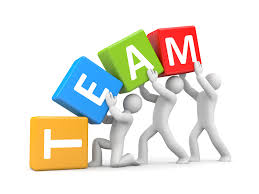 il Museo etnografico di Buiela biblioteca cittadinala Regione Istrianal’Unione Italiana                l’Università Popolare di Triestel’Ambulatorio medico – dentistico di Buiel’Ambulatorio medico di Buiel’Ente turistico della Città di Buiei servizi comunali “CivitasBollearum”il mensile locale “Bujština” (il Buiese)il quotidiano “La voce del Popolo”il quotidiano “GlasIstre”la rivista “Arcobaleno”le Scuole d’infanzia del territorioLAVORI ED ACQUISTI PER LE ESIGENZE DEI BAMBINI E DEL PERSONALESostituito le finestre nel corridoio centrale e nei bagni dell’edificio di MomianoPulizia e lisciatura del giardino, creandolo a nuovoCostruzione della stradicciola – dall’asilo al cancello che guarda verso RudineAbbiamo assicurato lo sviluppo professionale per le educatriciOrganizzato il controllo per l'idoneità al lavoroAcquistato il materiale didattico Acquistato le attrezzature e mezzi didattici necessari – armadi in ferro (per documentazioni), armadi in legno (per schede e guide), tavolini e sedie in plastica per il terrazzo delle Fritole, una grande composizione con scivolo per i nidiAcquistato i manuali, libri di testo e schede          Ritoccato la verniciatura delle varie stanze Acquistato 1 PC portatile per il gruppoAcquistato e montato la tenda per il terrazzo delle FritoleISCRIZIONI 	I bambini che quest’anno lasciano la Scuola d’infanzia per frequentare la prima classe della Scuola elementare sono nove (9). Tutti hanno frequentato regolarmente il programma. In base all’articolo 39 della Legge sull’educazione ed istruzione (Gazzetta ufficiale 10/97, 107/07, 94/13 e 98/19) e dell’articolo 49 dello Statuto della Scuola d’infanzia italiana Fregola Buie, TalijanskidječjivrtićMrvica Buje il Consiglio delle educatrici, alla loro riunione tenutasi il 29 agosto 2022 approva la Relazione sul lavoro svolto alla Scuola d’infanzia italiana Fregola Buie.                                                                                                  La direttrice:                                                                                                               Francesca Deklić                                                                                              _________________________In base all’articolo 21 della Legge sull’educazione ed istruzione (Gazzetta ufficiale 10/97, 107/07, 94/13 e 98/19) e dell’articolo 32 e 35 dello Statuto della Scuola d’infanzia italiana Fregola Buie, TalijanskidječjivrtićMrvicaBuje, il Consiglio d’amministrazione, alla sua riunione tenutasi il 31 agosto 2022 approva la Relazione sul lavoro svolto alla Scuola d’infanzia italiana Fregola Buie.                    La presidente del Consiglio d’amministrazione:                                                                                                AntonelaŠtoković                                                               _________________________Sig.amm.: 601-02/22-04/02Num.prot.: 2163-2-4-01-22-3RuoloNumero dipendentiTempo determinato / indeterminatoOrarioDirettrice1indeterminatopienoEducatrici91+11ideterminatodeterminato (sostituzione)licenza partopienoPsicologa1indeterminato50%donna delle pulizie -inservinte1indeterminatopienoaiuto cuoca- inserviente1indeterminatopienoSEDEGRUPPONUMERO ISCRITTI ETÀ DEI BAMBININUM. DELLE EDUCATRICI TITOLO DI STUDIO / RAPPORTO DI LAVOROSede centrale“Jerry”11-1+2da 1 a 2 anni22 VŠS educatrici a tempo indeterminatoSede centrale“Tom”10+1da 2,5 a 3,5  anni22 VŠS educatrici a tempo indeterminatoSede centrale“Strucoli”14da 3,5 a 4,5  anni21 VŠS educatrice a tempo indeterminato e 1 VŠS a tempo determinatoSede centrale“Fritole”21da 4,5 a 6 anni22 VŠS educatrici a tempo indeterminatoSezione periferica Momiano“Pratoline”8+1da 3 a 6,5  anni22 VŠS educatrici atempoindeterminatoORGANIZZATIVIAMMINISTRATIVIstillato il Curricolo di lavoro ed il Piano e programma dell’istituzionestillato il Piano e programma di lavoro del direttorestillato la Relazione finale dell’istituzioneorganizzato i Consigli delle educatrici organizzato colloqui individuali con il personaleorganizzato gli aggiornamenti professionali e le visite mediche per le educatricipianificato in collaborazione con il presidente i Consigli d’amministrazione raccolto la documentazione riguardante il lavoro dell’istituzione (foto, articoli,…)stillato e aggiornato le pag. web dell’istituzioneformato i gruppi educativicollaborato con il fondatore e partecipato ai colloqui individuali con il Sindaco ogni lunedìcollaborato con i vari enti e con le varie istituzionipartecipato alle attività modello della tirocinanterealizzato il Piano delle ferie annuali portato decisioni riguardanti l’organizzazione lavorativapartecipato attivamente ai lavori di ristrutturazione nell’edificio centraleorganizzato gli spazi dove accogliere i bambini durante i lavori nell’istituzionepartecipato ai vari coordinamenti di ristrutturazionecollaborato con i progettisti e lo stafforganizzato i lavori interni nell’edificiolavorato sull’organizzazione lavorativa interna del personale durante tutto il periodo di pandemia Covid-19concluso i contratti di lavoroconcluso i contratti sui reciproci doveri e diritti con i genitoritenuto l’evidenzia riguardante l’orario di lavoro del personale dell’istituzionestillato il Piano finanziario dell’istituzione con le proiezioni per i seguenti annistillato il Ribilancio finanziariorealizzato la Responsabilità fiscalescritto e controllato i moduli per le ordinazioni preparato le relazioni finali per i vari collaboratori esterni (U.I., R.I., Ministero dell’educazione ed istruzione ,…)in contabilità: numerato e verificato tutti i conti ricevuti 